 SAMPLE SUMMER MENU
entrees served with fresh breads with spreads, house saladAppetizerscheese plate 12. vegJone’s Family Farm Goat cheese  + Marcona Almonds & honeycomb ‘Three Villages’ Tomme  +  blistered grape tomato & capersMoody Blue smoked bleu cheese + onion marmaladeCahill’s Irish Whiskey Cheddar – gingered green appleBeardslee greens 8.50…our riff on Utica greens, more crunch, more flavorescarole, cappicola, garden fresh peppers, garlic,parmesan & buttered breadcrumbs, grilled house focacciagrilled rabbit sausage  9.castelvetrano olive, preserved lemon,peppadew, & figs, cider sausage jusroast-cauliflower gnocchi 8.50 vegbrown butter, sage, cured olive, Brussels leaves,toasted macadamia, shredded Tre Villaggio cheesepeaches & cream 8. veggrilled fresh peach, Maplebrook Farms burrata cheesedried mango, arugula, orange vincotto ‘Caprese’ salad  9. vegheirloom tomato medley & basil marinated buffalo mozzarellaapplewood- smoked sea salt, kalamata, cracked black pepperfried breaded cheese ravioli 7.75 veghouse marinara, red bell pepper cream,  shredded parmesangrilled mushroom-pepper bruschetta 8.75 vegportabella, Italian long hot pepper, caramelized onion, gorgonzola bleu, grilled house focaccia, balsamic drizzleLouisiana ‘gator cake 10.gator tenderloin with onion, celery, carrot, red pepper, black bean, corn, with cumin remouladeeggplant fritters 8.75 vegthin breaded eggplant layered with sundried tomato pesto, roasted red bell peppers & goat cheese, with 3 savory saucesbeets ‘n goat  9.  vegfresh red beets simmered in balsamic honey , greens,Jones Family Farm goat cheese, shaved fennel,grilled red onion, walnuts, balsamic drizzle“Duck Trap” smoked Maine trout 9.75cucumber carpaccio, Hawaiian black sea saltorange-tomato relish, lime oilCastle calamari 9.lightly breaded, tossed with hot peppers,orange ginger garlic sauce, crisp daikon & cilantrobaked onion soup  7.50garlic crouton, melted Gruyere Swiss, parmesan, smoked paprikapan blackened tofu salad 8. veganlemon wasabi vinaigrette, pickled daikon, pickled ginger, arugula, savoy cabbage, roasted peanuts, crispy onionBrussels sprouts  8.50pan caramelized with prosciutto,tangy lemon caper dressing, toasted walnutsagé tofu 7.50 vegansesame dusted flash fried tofu cubeswasabi, pickled ginger, garlic soy saucegrilled long hot & sweet peppers 8.garlic focaccia, oreganata, parmesanEntreeswalnut crusted pork loin 22.apple rhubarb compote, cider cream sauceroast Jones family Farm half young chicken 23.brie, rosemary roasted grapes, moscato cream, frizzled leekspan seared airline chicken breast 22.brie, white balsamic scented strawberries & caramelized onions toasted almonds Alaskan King salmon  25.Stubborn Girl Farms Swiss chard, asparagus cream sauceAndouille sausage stuffed pork tenderloin 22.maple butternut reduction, sautéed sweet potatofresh turbot filet 22.pink fleur de sel, spinach & shaved Brussels, pinot-grigio peach coulis & fennelpan blackened barramundi filet 23.  Asian seabasssausage-cornbread stuffing, smoked red bell pepper coulis,pickled red onionsautéed Texas shrimp & sea scallops 25.artichoke hearts, tomato, zucchini,Chardonnay garlic butter, lemon zest, buccatini pastacrab stuffed veal 26.tender breaded veal medallions with crab, shallots & leekssweet pea cream sauceseared diver sea scallops 28.pineapple mango jicama relish,mango vinaigrette, herbed baby potatosesame dusted fried tofu stir fry 20. veganred bell pepper,  green beans, water chestnut, onion, bamboo shoot, broccoli, shiitake mushrooms, teriyaki glaze, udon noodlesspring pasta 22. vegspinach striped ricotta ravioli, roast cauliflower,  shiitake mushrooms, Swiss chard, smoked gouda croquette,garlic cauliflower cream with black seedfrom the wood fired grillMaple Leaf Farms duck breast 25.raspberry horseradish Dijon sauce, dried fruit relish, quinoaOberon NY strip  26.Bell’s Oberon Ale mustard cream sauce,fire blackened green beans, roasted Roma tomato
 & caramelized onionbacon wrapped filet mignon 28.baby carrots & grilled sweet onion, red wine demi grace rack of lamb 28.bourbon braised cherries, roast shallotsMinnesota wild ricegrilled veal chop 30..marinated & spice rubbed, with basil goat cheese croquette, sweet pea farro risotto, vinho verde-lavender jusmarinated hanger steak 22.grilled to medium rare, served slicedroast garden tomatoes & jalapenos, grilled red onion, queso fresco, chimichurri sauce	SIDESblackened green beans, aioli, spice 5.garlic whipped potatoes 4.horseradish & parsley whipped potatoes 4.roast roma tomatoes, sherry vinegar 5.CHEESES    5. per selectionCahill’s Irish Whiskey Cheddar Ireland    Roth-Kase smoked “Moody Bleu”– Wisconsin Dubliner Cheddar with Stout -Ireland WINE BY THE GLASSplease ask to see our 250 bottle wine list BUBBLES	Chandon Brut Classic (split) California  9.	Mionetto Prosecco (split)  Italy  9.WHITES	Shannon Ridge Chardonnay  California  8.	10-Span Chardonnay California  8.	Silver Thread Good Earth White  NY  9.	Herman Wiemer Riesling 10.	Pinot-Project Pinot Grigio Italy  8.50	Mt Riley Sauvignon Blanc New Zealand   9.BLUSH/ROSE	Mulderbosch Rosé  8.REDS	Cellar#8 Cabernet Sauvignon California.  9.	‘Ravage’ Cabernet Sauvignon California.  9.	Finca el Origen Riserva Malbec Argentina 8.	Pali Pinot Noir Huntington California 10.Qupe Modern Red -  California  8.50      blend of Syrah, Grenache, Mourvedre… fruity  & medium body 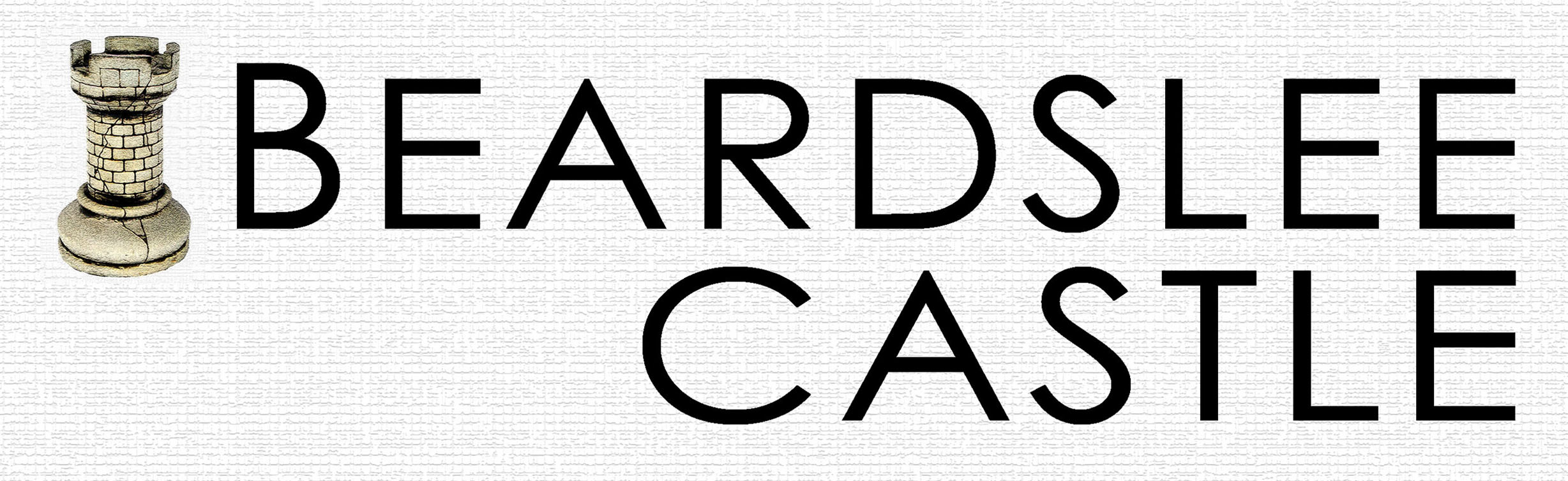 visit us at Beardslee castle.com or on Facebookreview us at tripadvisor and yelpour menu changes daily, printed at the castleentrees include      fresh baked breads with tapenade & humous & house saladBottled WaterNiagara Spring – Pa  $1Saratoga Sparkling 12oz $2.25San Pellegrino Sparkling, Italy 1 liter   $5San Pellegrino Sparkling, Italy 500ml  $2.75BEER ON TAP –         please ask to see our 125 bottle beer list                Guinness Irish Stout 6./pintFounder’s KBS 12.4% abv BA100  10./ 110oz       Kentucky Breakfast Stout, with a hint of coffee,        aged in bourbon barrels.   very limited availabilityMaine Beer Company Weez American Black Ale 7.2%abv 90BA  7. /10oz New Belgium Brewing -  Lips of Faith “La Folie” Belgian Sour Brown Ale 94BA  7% abv 7. / 10ozWestbrook White Thai Witbier with herbs 5% abv 7. /pintJack’s Abby Smoke & Dagger Rauchbier 5.8% abv 7. /pintBell’s Oberon wheat ae 5.8% abv  6. /pint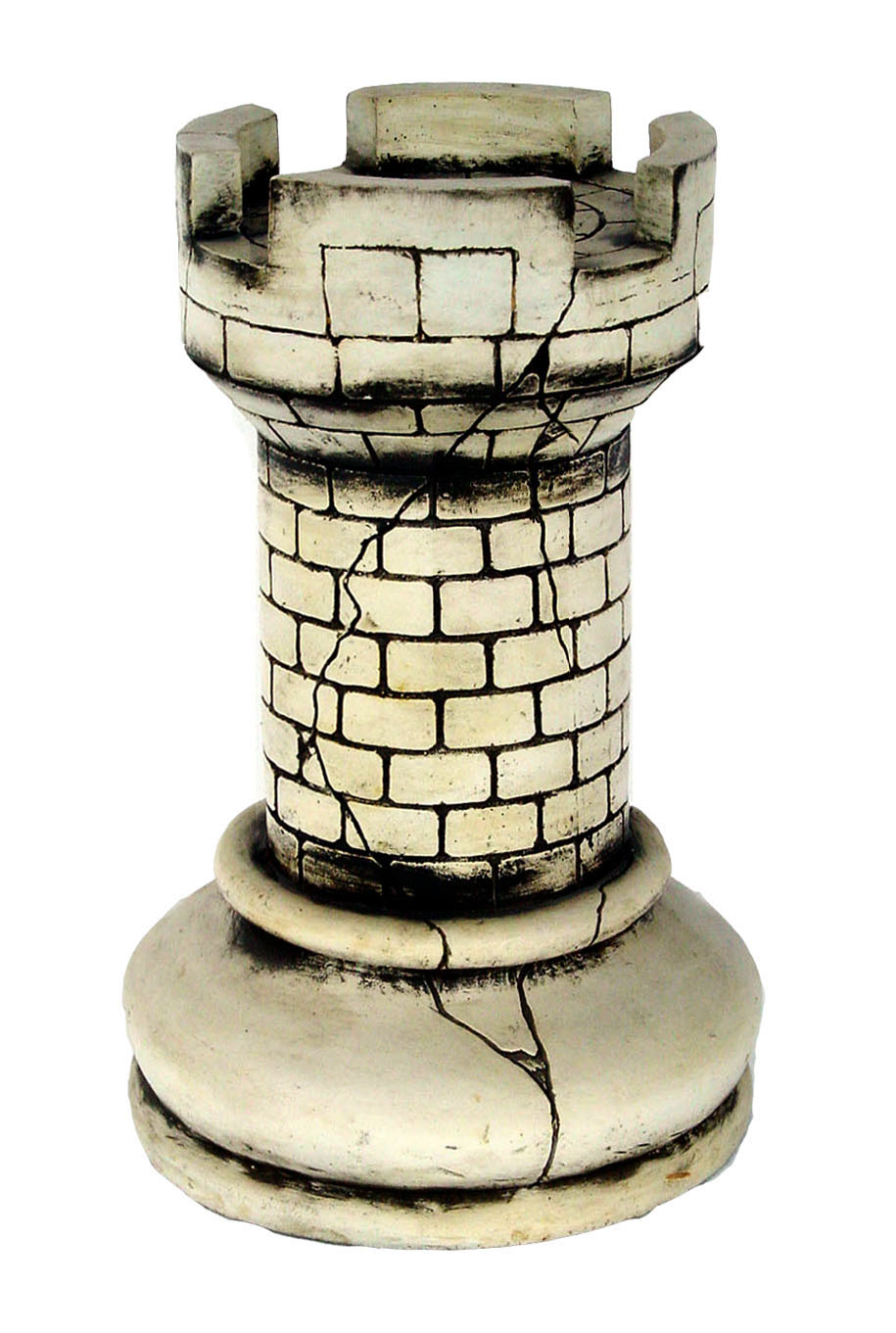 IMPORTANT NOTICEREGARDING FOODALLERGIESWhile Beardslee Castle willendeavor to accommodaterequests for special meals forcustomers who have food allergiesor intolerances, we cannot guaranteecompletely allergy-free mealsThis is due to the potential of traceelements in the working environmentand supplied ingredients